nos chers voisins 12 version 2a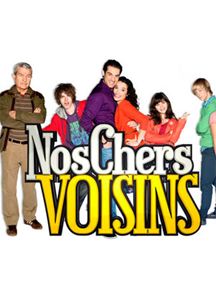 Ah! Bonjour monsieur Lambert ! Bonjour madame Dubernet. !Dites-donc je n’ai pas_______Ayméric ces derniers jours. Il___________________malade au moins ?Ah non___________________________! Il est en séminaire avec sa banque  à ParisAh la capitale ! Les__________restaurants, l’animation, les spectacles ! Il va bien s’amuser hein !hé hé ça m’étonneraitvous savez_____________on se retrouve une fois par an entre collègues de boulot, on se lâche un petit peu, ça ne fait pas de mal !ça ne fait pas de mal, ça ne fait pas de mal, l’année_________________, il l’a bien regrettée sa___________________à Paris, oui il s’était fait entraîner par des collègues dans une boîte à striptease et bien il l’a bien regretté après, _________________-moi !elles savent y faire les petites Parisiennes.....les Provenciales aussi elles savent y faire monsieur Lambertcette fois-ci dans sa valise j’ai mis un__________________, une_______________________________________, un t-shirt et c’est ____________, on est______________c’est ça ? oui..à l’heure qu’il est il doit sentir le fennecvous_________________à Paris il y a quand même___________________de boutiques aussisans chéquier, sans________________________, il va falloir qu’il soit très malin pour s’amuser, on ne me le fait pas deux fois monsieur Lambert !***************************************************************************************************Bonsoir monsieur Lambert. Bonsoir ! J’aurais un service à vous___________________...est-ce que demain soir....oh là, oh là, ___________________, je suis vraiment désolé mais demain soir je___________  ____________________très tard parce que mon patron m’a collé une rénion super importante et____________________....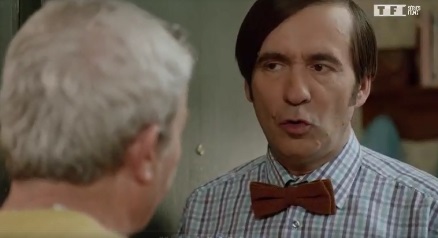 __________quel dommage________________deux places pour le matchle match euh, le match !? ________________________deux placesoui mais si vous avez une réunion, non mais attendez, il me semble que cette réunion est______________facultative finalement heinc’est bon, ça va, je veux dire, j’ai ma vie, ___________________qu’ils pourront se passer de moi une soirée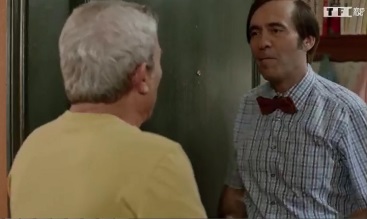 tant mieux tant mieux, c’est maman qui va être_____________________maman ?oui, je vous l’emmène dès 18 heures 30, vous_______________la garder pendant que mon neveu et moi filons au match merci mille fois !c’est un______________, _________________________________ah oui, encore heureux que vous ayez pu annuler cette réunion sans être obligé de me priver de matchbon soir ! bon soir !***************************************************************************************************Salut Issa ! ça va ?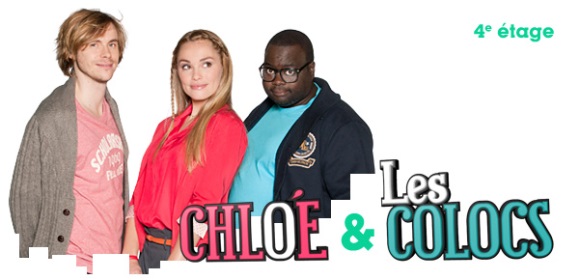 oui, comme un____________________________________à l’aube...enfin il est dix heures là quand mêmedis-moi ça ne te dérangerait pas de descendre ma_________________, j’ai la flemmenon avec plaisirmercinon au fait, tu sais quoi, je vais la_____________________à Alex, je ne veux pas te dérangeroh ça ne me dérange pas !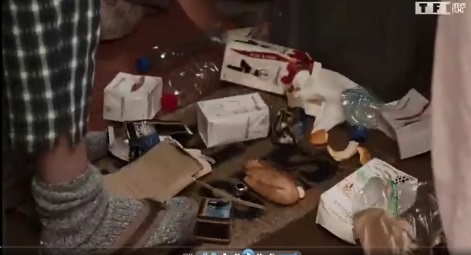 ah super je m’en occupe, _________________merci, oknon, mais je m’habille, je la descends, je vais prendre mon K-way,c’est à moi, bordel !alors, voyons elle est là, voilà ma_____________, je savais bien que je l’avais fait tomber___________________dans la poubellebon par contre, il va falloir____________________________là parce que Lambert arrive, il est dix heures et c’est l’inspection du ménage, salut !oh là,____________________Lambertqu’est-ce que c’est cette porcherie, vous vous croyez où ?***************************************************************************************************_______________quelqu’un là-dedans ?_________________? qu’est-ce que vous_______________là ?qu’est-ce que_______________là? je vais chercher un outilà___________________________du matin ? vous me prenez pour un_______________________là ?qu’est-ce que vous______________________que je fasse d’autre dans une remise pleine d’outils à part chercher un outil ?ben, je vous le demandeet ben, je____________________un outil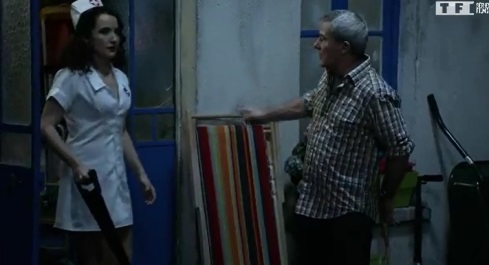 et voilà ! ___________________________ !bonne nuit ! et la lumière elle ne va pas s’éteindre_____________  _____________ !tiens, et bien moi ce soir, je couperais bien un bout de boisah Milou, j’ai______________________ l’escabeau !oui, tu me tiens ça, bien sûr mon minoubonne nuit ! bonne nuit ! bonne nuit !***************************************************************************************************